Dzień dobry przedszkolaki.Witam  Was w kolejnym dniu i zapraszamy do zabawy.Piątek-  ŚRODKI LOKOMOCJI.1.Czy znasz te pojazdy? Czy każdym z nich możemy podóżować?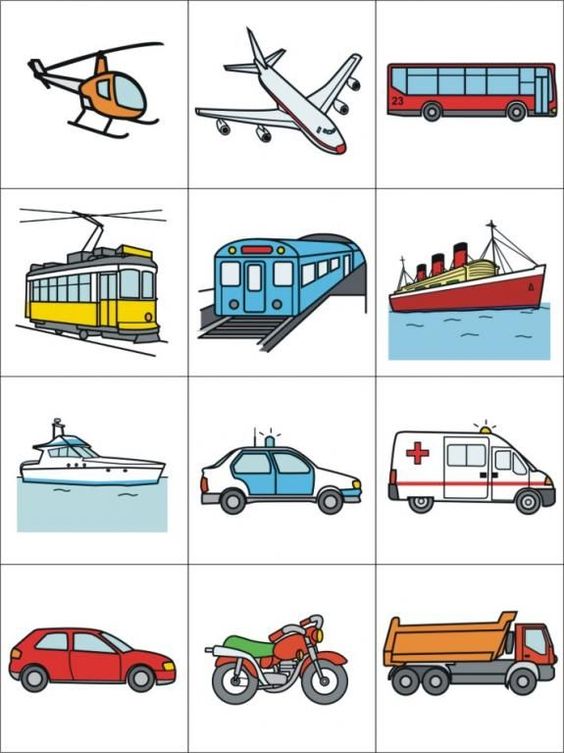 Zabawa „Prwda czy fałsz”Samolotem możemy polecieć do chmur.Dużo rowerów jeździ po torach.Pociągiem może jechac dużo ludzi.Czasami statki parkują na parkingu.Samochody mają cztery kołaAutobusy maja śmigła.Okręty pływają po morzu.Pociągi jadą po torach.Autobuse, tramwajem i metremjadą pasażerowie.3.” Mój pojazd”- wykonaj samochód z wykorzystaniem rolki po papierze toaletowym.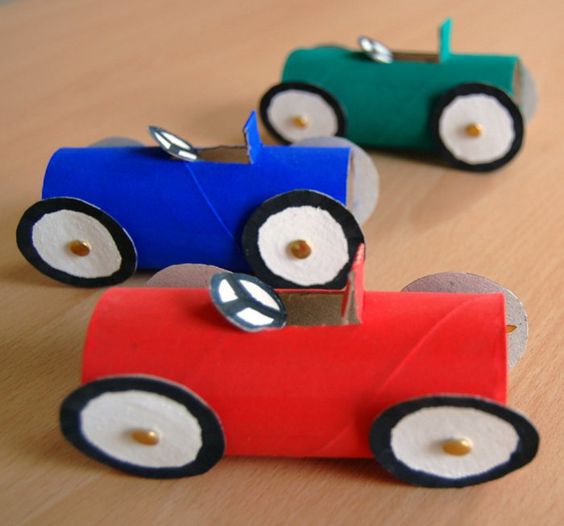 4.Karta pracy „Kolorowe balony”- „Razem się bawimy sztr.21 cz.45. Czym różnia się obrazki. Odszukaj 4 różnice.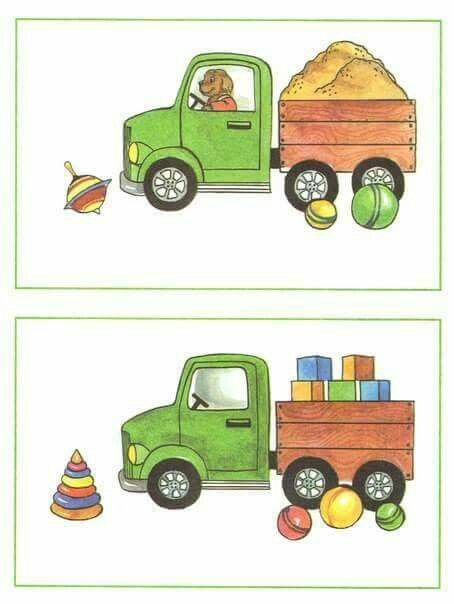 5.Zaproś rodzeństow, rodziców do wspólnej gry.Miłej zabawy. Pani Aneta.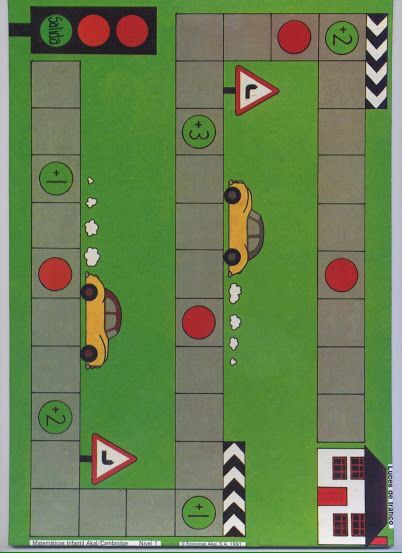 